TERMO DE INEXIGIBILIDADE DE LICITAÇÃOPROCESSO Nº ______________________FAVORECIDO/EXPORTADOR: _________________________OBJETO: Para atender despesas com aquisição de (material permanente ou material de consumo) _____________________________________________________________________ para o Departamento de ________________ VALOR: R$ _______________, tendo em vista a situação já devidamente justificada nos autos, informo que para esta contratação é INEXIGÍVEL a licitação, nos termos do Artigo 25, caput, da Lei nº 8.666/93, de 21 de junho de 1993.João Pessoa, ___ de ____ de ______.________________________________________Assinatura e Carimbo do Responsável pela UnidadeFace às razões acima expostas, reconheço a inexigibilidade de licitação, com base no Art. 25, caput, da Lei nº 8.666/93.João Pessoa,___ de ____ de ______.______________________________________Pró- Reitor de Administração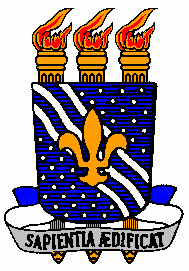 MINISTÉRIO DA EDUCAÇÃOUNIVERSIDADE FEDERAL DA PARAÍBA(SETOR E UNIDADE SOLICITANTE)